Publicado en  el 18/11/2016 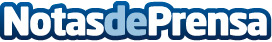 El Consell Escolar de Catalunya inicia el debate "Ara és demà" El debate Ahora es mañana quiere dar respuesta a los principales retos de futuro del sistema educativo de Cataluña y avanzar en calidad y equidad para favorecer el éxito educativo de todo el alumnado.
Datos de contacto:Nota de prensa publicada en: https://www.notasdeprensa.es/el-consell-escolar-de-catalunya-inicia-el Categorias: Educación Sociedad Cataluña http://www.notasdeprensa.es